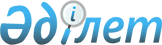 Нұра аудандық мәслихатының 2022 жылғы 22 желтоқсандағы № 208 "2023-2025 жылдарға арналған ауылдардың, кенттердің және ауылдық округтердің бюджеті туралы" шешіміне өзгерістер енгізу туралыҚарағанды облысы Нұра аудандық мәслихатының 2023 жылғы 13 шілдедегі № 37 шешімі
      Аудандық мәслихат ШЕШТІ:
      1. Нұра аудандық мәслихатының 2022 жылғы 22 желтоқсандағы № 208 "2023-2025 жылдарға арналған ауылдардың, кенттердің және ауылдық округтердің бюджеті туралы" шешіміне (нормативтік құқықтық актілерді мемлекеттік тіркеу тізілімінде № 176199 болып тіркелген) мынадай өзгерістер енгізілсін: 
      1-тармақ келесі редакцияда мазмұндалсын:
      "1. 2023-2025 жылдарға арналған Нұра кентінің бюджеті 1, 2, 3 қосымшаларға сәйкес, оның ішінде 2023 жылға келесі көлемдерде бекітілсін:
      1) кірістер – 346 470 мың теңге, оның ішінде:
      салықтық түсімдер – 30 700 мың теңге;
      салықтық емес түсімдер – 0 мың теңге;
      негізгі капиталды сатудан түсетін түсімдер – 825 мың теңге;
      трансферттер түсімі – 314 945 мың теңге;
      2) шығындар – 352 270 мың теңге;
      3) таза бюджеттік кредиттеу – 0 мың теңге, оның ішінде:
      бюджеттік кредиттер – 0 мың теңге;
      бюджеттік кредиттерді өтеу – 0 мың теңге;
      4) қаржы активтерімен операциялар бойынша сальдо – 0 мың теңге, оның ішінде:
      қаржы активтерін сатып алу – 0 мың теңге;
      мемлекеттің қаржы активтерін сатудан түсетін түсімдер – 0 мың теңге;
      5) бюджет тапшылығы (профициті) – -5 800 мың теңге;
      6) бюджет тапшылығын қаржыландыру (профицитін пайдалану) – 5 800 мың теңге, оның ішінде:
      қарыздар түсімі – 0 мың теңге;
      қарыздарды өтеу – 0 мың теңге;
      бюджет қаражатының пайдаланылатын қалдықтары – 5 800 мың теңге.".
      көрсетілген шешімнің 1-қосымшасы осы шешімнің 1-қосымшасына сәйкес жаңа редакцияда мазмұндалсын. 
      2. Осы шешім 2023 жылғы 1 қаңтардан бастап қолданысқа енгізіледі. 2023 жылға арналған Нұра кентінің бюджеті
					© 2012. Қазақстан Республикасы Әділет министрлігінің «Қазақстан Республикасының Заңнама және құқықтық ақпарат институты» ШЖҚ РМК
				
      Нұра аудандық мәслихатының төрағасы

К. Жунусбеков
Нұра аудандық мәслихаттың
2023 жылғы 13 шілдедегі
№ 37 шешіміне
1 қосымшаНұра аудандық мәслихаттың
2022 жылғы 22 желтоқсандағы
№ 208 шешіміне
1 қосымша
Санаты
Санаты
Санаты
Санаты
Сома (мың тенге)
Сыныбы
Сыныбы
Сыныбы
Сома (мың тенге)
Кіші сыныбы
Кіші сыныбы
Сома (мың тенге)
Атауы
Сома (мың тенге)
1
2
3
4
5
I. КІРІСТЕР
346 470
1
Салықтық түсімдер
30 700
01
Табыс салығы
9 173
1
Жеке табыс салығы 
9 173
04
Меншiкке салынатын салықтар
20 512
1
Мүлiкке салынатын салықтар
1 056
3
Жер салығы
1 000
4
Көлiк құралдарына салынатын салық
18 372
5
Бірыңғай жер салығы
84
05
Тауарларға, жұмыстарға және қызметтерге салынатын ішкі салықтар
1 015
3
Табиғи және басқа да ресурстарды пайдаланғаны үшін түсетін түсімдер
1 015
3
Негізгі капиталды сатудан түсетін түсімдер
825
03
Жерді және материалдық емес активтерді сату
825
1
Жерді сату 
825
4
Трансферттердің түсімдері
314 945
02
Мемлекеттiк басқарудың жоғары тұрған органдарынан түсетiн трансферттер
314 945
3
Аудандардың (облыстық маңызы бар қаланың) бюджетінен трансферттер
314 945
Функционалдық топ
Функционалдық топ
Функционалдық топ
Функционалдық топ
Функционалдық топ
Сома (мың тенге)
Функционалдық кіші топ
Функционалдық кіші топ
Функционалдық кіші топ
Функционалдық кіші топ
Сома (мың тенге)
Бюджеттік бағдарламаның әкімшісі 
Бюджеттік бағдарламаның әкімшісі 
Бюджеттік бағдарламаның әкімшісі 
Сома (мың тенге)
Бағдарлама
Бағдарлама
Сома (мың тенге)
Атауы
Сома (мың тенге)
1
2
3
4
5
6
II. ШЫҒЫНДАР
352 270
01
Жалпы сипаттағы мемлекеттiк қызметтер 
69 218
1
Мемлекеттiк басқарудың жалпы функцияларын орындайтын өкiлдi, атқарушы және басқа органдар
69 218
124
Аудандық маңызы бар қала, ауыл, кент, ауылдық округ әкімінің аппараты
69 218
001
Аудандық маңызы бар қала, ауыл, кент, ауылдық округ әкімінің қызметін қамтамасыз ету жөніндегі қызметтер
68 918
022
Мемлекетік органның күрделі шығыстары 
300
07
Тұрғын үй-коммуналдық шаруашылық
147 276
3
Елді-мекендерді көркейту
147 276
124
Аудандық маңызы бар қала, ауыл, кент, ауылдық округ әкімінің аппараты
147 276
008
Елді мекендердегі көшелерді жарықтандыру
32 902
009
Елді мекендердің санитариясын қамтамасыз ету
3 000
011
Елді мекендерді абаттандыру мен көгалдандыру
111 374
12
Көлiк және коммуникация
125 318
1
Автомобиль көлiгi
125 318
124
Аудандық маңызы бар қала, ауыл, кент, ауылдық округ әкімінің аппараты
125 318
013
Аудандық маңызы бар қалаларда, ауылдарда, кенттерде, ауылдық округтерде автомобиль жолдарының жұмыс істеуін қамтамасыз ету
125 318
14
Борышқа қызмет көрсету 
10 458
1
Борышқа қызмет көрсету
10 458
124
Аудандық маңызы бар қала, ауыл, кент, ауылдық округ әкімінің аппараты
10 458
042
Қаладағы ауданның, аудандық маңызы бар қаланың, ауылдың, кенттің, ауылдық округ әкімі аппаратының аудандық (облыстық маңызы бар қаланың) бюджеттен қарыздар бойынша сыйақылар мен өзге де төлемдерді төлеу бойынша борышына қызмет көрсету
10 458
III. ТАЗА БЮДЖЕТТІК КРЕДИТТЕУ
0
Бюджеттік кредиттер
0
Санаты
Санаты
Санаты
Санаты
Сома (мың теңге)
Сыныбы
Сыныбы
Сыныбы
Сома (мың теңге)
Кіші сыныбы
Кіші сыныбы
Сома (мың теңге)
Атауы
Сома (мың теңге)
1
2
3
4
5
Бюджеттік кредиттерді өтеу
0
IV. ҚАРЖЫЛЫҚ АКТИВТЕРМЕН ОПЕРАЦИЯ БОЙЫНША САЛЬДО
V. БЮДЖЕТТАПШЫЛЫҒЫ (ПРОФИЦИТІ)
-5 800
VI. БЮДЖЕТТАПШЫЛЫҒЫНҚАРЖЫЛАНДЫРУ (ПРОФИЦИТТІ ПАЙДАЛАНУ)
5 800
Санаты
Санаты
Санаты
Санаты
Сома (мың теңге)
Сыныбы
Сыныбы
Сыныбы
Сома (мың теңге)
Кіші сыныбы
Кіші сыныбы
Сома (мың теңге)
Атауы
Сома (мың теңге)
1
2
3
4
5
Қарыздар түсімдері
0
Функционалдық топ
Функционалдық топ
Функционалдық топ
Функционалдық топ
Функционалдық топ
Сома (мың теңге)
Функционалдық кіші топ
Функционалдық кіші топ
Функционалдық кіші топ
Функционалдық кіші топ
Сома (мың теңге)
Бюджеттік бағдарламаның әкімшісі 
Бюджеттік бағдарламаның әкімшісі 
Бюджеттік бағдарламаның әкімшісі 
Сома (мың теңге)
Бағдарлама
Бағдарлама
Сома (мың теңге)
Атауы
Сома (мың теңге)
2
3
4
5
6
Қарыздарды өтеу
0
Санаты
Санаты
Санаты
Санаты
Сома (мың теңге)
Сыныбы
Сыныбы
Сыныбы
Сома (мың теңге)
Кіші сыныбы
Кіші сыныбы
Сома (мың теңге)
Атауы
Сома (мың теңге)
1
2
3
4
5
БЮДЖЕТ ҚАРАЖАТЫНЫҢ ПАЙДАЛАНЫЛАТЫН ҚАЛДЫҚТАРЫ 
5 800